    Б    БЮЛЛЕТЕНЬ «ОФИЦИАЛЬНЫЙ   ВЕСТНИК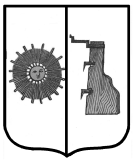             ПРОГРЕССКОГО  СЕЛЬСКОГО ПОСЕЛЕНИЯ»                                №22       29   сентября      2022   года                                                     ПОСТАНОВЛЕНИЕ АДМИНИСТРАЦИИ ПРОГРЕССКОГО СЕЛЬСКОГО ПОСЕЛЕНИЯ            27.09.2022   № 71  п. Прогресс		О внесении изменений в Порядок формирования перечня налоговых расходов Прогресского сельского поселения  и оценки налоговых расходов Прогресского сельского поселенияВ соответствии со статьей 1743 Бюджетного кодекса Российской Федерации, постановлением Правительства Российской Федерации от 22 июня 2019 года № 796 «Об общих требованиях к оценке налоговых расходов субъектов Российской Федерации и муниципальных образований», постановления Правительства Российской Федерации от 15 июня 2022 года № 1081 «О внесении изменений в общие требования к оценке налоговых расходов субъектов Российской Федерации и муниципальных образований» Администрация Прогресского сельского поселения  ПОСТАНОВЛЯЕТ:	1. Внести изменения  в  Порядок формирования перечня налоговых расходов Прогресского сельского поселения  и оценки налоговых расходов Прогресского сельского поселения, утвержденный  постановлением Администрации Прогресского сельского поселения от 18.08.2020г.  № 58: 	1.1.Пункты 1.2. и  1.3. статьи 1 «Общие положения» изложить в новой редакции:	 «1.2. Понятия, используемые в настоящем Порядке:куратор налогового расхода – орган исполнительной власти Прогресского сельского поселения, ответственный в соответствии с полномочиями, установленными нормативными правовыми актами Травковского сельского поселения, за достижение соответствующих налоговому расходу целей муниципальной программы Прогресского сельского поселения и (или) целей социально-экономического развития Прогресского сельского поселения, не относящихся к муниципальным программам Прогресского сельского поселения;нормативные характеристики налоговых расходов Прогресского сельского поселения – сведения о положениях нормативных правовых актов Прогресского сельского поселения, которыми предусматриваются налоговые льготы, освобождения и иные преференции по налогам (далее – льготы), наименованиях налогов, по которым установлены льготы, категориях плательщиков, для которых предусмотрены льготы, а также иные характеристики, предусмотренные нормативными правовыми актами Прогресского сельского поселения;оценка налоговых расходов Прогресского сельского поселения – комплекс мероприятий по оценке объемов налоговых расходов  Прогресского сельского поселения, обусловленных льготами, предоставленными плательщикам, а также по оценке эффективности налоговых расходов Прогресского сельского поселения;оценка объемов налоговых расходов Прогресского сельского поселения – определение объемов выпадающих доходов бюджета Прогресского сельского поселения, обусловленных льготами, предоставленными плательщикам;оценка эффективности налоговых расходов Прогресского сельского поселения – комплекс мероприятий, позволяющих сделать вывод о целесообразности и результативности предоставления плательщикам льгот исходя из целевых характеристик налоговых расходов Прогресского сельского поселения;паспорт налогового расхода Прогресского сельского поселения – документ, содержащий сведения о нормативных, фискальных и целевых характеристиках налогового расхода, составляемый куратором налогового расхода;перечень налоговых расходов Прогресского сельского поселения – документ, содержащий сведения о распределении налоговых расходов в соответствии с целями муниципальных программ Прогресского 2сельского поселения и (или) целями социально-экономического развития Прогресского сельского поселения, не относящимися к муниципальным программам Прогресского сельского поселения, а также о кураторах налоговых расходов;плательщики – плательщики налогов;социальные налоговые расходы Прогресского сельского поселения – целевая категория налоговых расходов Прогресского сельского поселения, обусловленных необходимостью обеспечения социальной защиты (поддержки) населения, укрепления здоровья человека, развития физической культуры и спорта, экологического и санитарно-эпидемиологического благополучия и поддержки благотворительной и добровольческой (волонтерской) деятельности;стимулирующие налоговые расходы Прогресского сельского поселения 	– целевая категория налоговых расходов Прогресского сельского поселения, предполагающих стимулирование экономической активности субъектов предпринимательской деятельности и последующее увеличение (предотвращение снижения) доходов бюджета Прогресского сельского поселения;технические налоговые расходы Прогресского сельского поселения – целевая категория налоговых расходов Прогресского сельского поселения, предполагающих уменьшение расходов плательщиков, воспользовавшихся льготами, финансовое обеспечение которых осуществляется в полном объеме или частично за бюджетов бюджетной системы Российской Федерации;фискальные характеристики налоговых расходов Прогресского сельского поселения – сведения об объеме льгот, предоставленных плательщикам, о численности получателей льгот и об объеме налогов, задекларированных ими для уплаты в бюджет Прогресского сельского поселения;целевые характеристики налогового расхода Прогресского сельского поселения – сведения о целях предоставления, показателях (индикаторах) достижения целей предоставления льготы, а также иные характеристики, предусмотренные нормативными правовыми актами  Прогресского сельского поселения.1.3. Отнесение налоговых расходов Прогресского сельского поселения к муниципальным программам Прогресского сельского поселения осуществляется исходя из целей муниципальных программ Прогресского сельского поселения и (или) целей социально-экономического развития Прогресского сельского поселения, не относящихся к муниципальным программам Прогресского сельского поселения.»	1.2.  В в пунктах 2.2., 2.4.  статьи 2 «Порядок формирования перечня налоговых расходов Прогресского сельского поселения » исключить слова «структурных элементов муниципальных программ Прогресского сельского поселения» в соответствующих  падежах.	1.3.  В  пункте  2.5.   статьи  2 «Порядок формирования перечня налоговых расходов Прогресского сельского поселения » исключить слова «структурных элементов».	1.4. Пункт 3.3., пункт 3.7., пункт 3.8. статьи 3 «Порядок оценки эффективности налоговых расходов Прогресского сельского поселения и обобщения результатов оценки эффективности  налоговых расходов Прогресского сельского поселения» изложить в новой редакции:	«3.3. Критериями целесообразности налоговых расходов Прогресского сельского поселения являются:     	 соответствие налоговых расходов сельского поселения целям муниципальных программ сельского поселения  и (или) целям социально-экономического развития Прогресского сельского поселения, не относящимся к муниципальным программам Прогресского сельского поселения;        	востребованность плательщиками предоставленных льгот, которая характеризуется соотношением численности плательщиков, воспользовавшихся правом на льготы, и численности плательщиков, обладающих потенциальным правом на применение льготы, или общей численности плательщиков, за 5-летний период.При необходимости кураторами налоговых расходов могут быть установлены иные критерии целесообразности предоставления льгот для плательщиков.В целях проведения оценки востребованности плательщиками предоставленных льгот куратором налогового расхода может быть определено минимальное значение соотношения, указанного в абзаце третьем настоящего пункта, при котором льгота признается востребованной.»«3.7.  В целях оценки бюджетной эффективности налоговых расходов Прогресского сельского поселения осуществляется сравнительный анализ результативности предоставления льгот и результативности применения альтернативных механизмов достижения целей муниципальной программы сельского поселения и (или) целей социально-экономического развития сельского поселения, не относящихся к муниципальным программам сельского поселения, а также оценка совокупного бюджетного эффекта (самоокупаемости) стимулирующих налоговых расходов сельского  поселения. При необходимости куратором налогового расхода могут быть установлены дополнительные критерии оценки бюджетной эффективности налогового расхода  Прогресского сельского поселения.».«3.8. Сравнительный анализ включает сравнение объемов расходов местного бюджета в случае применения альтернативных механизмов достижения целей муниципальной программы Прогресского сельского поселения и (или) целей социально-экономического развития Прогресского сельского поселения, не относящихся к муниципальным программам Прогресского сельского поселения, и объемов предоставленных льгот (расчет прироста показателя (индикатора) достижения целей муниципальной 3программы Прогресского сельского поселения и (или) целей социально-экономического развития Прогресского сельского поселения, не относящихся к муниципальным программам Прогресского сельского поселения, на 1 рубль налоговых расходов и на 1 рубль расходов местного бюджета для достижения того же показателя (индикатора) в случае применения альтернативных механизмов).В качестве альтернативных механизмов достижения целей муниципальной программы Прогресско-го сельского поселения и (или) целей социально-экономического развития Прогресского сельского поселе-ния, не относящихся к муниципальным программам Прогресского сельского поселения, могут учитываться в том числе:субсидии или иные формы непосредственной финансовой поддержки плательщиков, имеющих право на льготы, за счет средств местного бюджета;предоставление муниципальных гарантий по обязательствам плательщиков, имеющих право на льготы;совершенствование нормативного регулирования и (или) порядка осуществления контрольно-надзорных функций в сфере деятельности плательщиков, имеющих право на льготы.Оценку результативности налоговых расходов Прогресского сельского поселения допускается не проводить в отношении технических налоговых расходов Прогресского сельского поселения.»2. Опубликовать постановление в бюллетене «Официальный вестник Прогресского сельского поселения» и разместить на официальном сайте Администрации Прогресского сельского поселения в информационно-телекоммуникационной сети «Интернет».Глава сельского поселения	          	                    В.В. ДемьяноваПОСТАНОВЛЕНИЕ АДМИНИСТРАЦИИ ПРОГРЕССКОГО СЕЛЬСКОГО ПОСЕЛЕНИЯ            26.09.2022   № 70  п. Прогресс	   Об утверждении   состава  Общественного Совета     	 На основании Положения, утвержденного постановлением  Администрации Прогресского сельского поселения от 14.12.2012 № 52 «Об общественном Совете Администрации Прогресского сельского поселения»   ПОСТАНОВЛЯЮ:1.Утвердить  Общественный  Совет   при Администрации Прогресского сельского поселения в составе:  Рыбакова Светлана Ивановна                Роганова Валентина Егоровна                Плотникова Людмила Николаевна                Михель Ольга Ивановна                Екимова  Валентина Олеговна 2.Постановление Администрации Прогресского сельского поселения от 24.09.2019 №96 «Об утверждении состава Общественного Совета» считать утратившим силу.3.Опубликовать настоящее  постановление  в бюллетене «Официальный вестник  Прогресского сельского поселения» и разместить на официальном сайте  администрации  сельского поселения.   	Глава сельского поселения                                         В. В. Демьянова                                   ПОСТАНОВЛЕНИЕ АДМИНИСТРАЦИИ ПРОГРЕССКОГО СЕЛЬСКОГО ПОСЕЛЕНИЯ            27.09.2022   № 72  п. Прогресс	Об утверждении Порядка ведения муниципальной долговой книги Прогресского сельского поселенияВ соответствии со статьями 120, 121 Бюджетного кодекса Российской Федерации, Федеральным законом от 6 октября 2003 года № 131-ФЗ "Об общих принципах организации местного самоуправления в Российской Федерации", Уставом Прогресского сельского поселения Администрация Прогресского сельского поселения ПОСТАНОВЛЯЕТ: Утвердить прилагаемый Порядок ведения муниципальной долговой книги Прогресского сельского поселения.2.       Опубликовать постановление в бюллетене «Официальный вестник Прогресского сельского поселения» и разместить на официальном сайте Администрации Прогресского сельского поселения в информационно-телекоммуникационной сети «Интернет».	Глава сельского поселения	          	                    	         В. В. Демьянова4УТВЕРЖДЕНпостановлением АдминистрацииПрогресского сельского поселения от 27.09.2022 № 72ПОРЯДОКведения муниципальной долговой книги Прогресского сельского поселения1.1. Настоящий Порядок ведения долговой книги утверждается в целях обеспечения контроля за полнотой учета, своевременностью обслуживания и исполнения долговых обязательств Прогресского сельского поселения.         	 1.2. Муниципальная долговая книга Прогресского сельского поселения - свод информации о долговых обязательствах Прогресского сельского поселения (далее - долговая книга). Ведение долговой книги осуществляется Администрацией Прогресского сельского поселения, а в случае заключения соглашения о передаче полномочий финансового органа Прогресского сельского поселения Администрации Боровичского муниципального района Новгородской области – финансовым органом Боровичского муниципального района Новгородской области.Долговая книга включает следующие разделы:- муниципальные ценные бумаги;- кредиты, привлеченные Администрацией Прогресского сельского поселения от кредитных организаций в валюте Российской Федерации;- бюджетные кредиты, привлеченные в местный бюджет от других бюджетов бюджетной системы Российской Федерации;- объем обязательств, вытекающих из муниципальных гарантий;- иные непогашенные долговые обязательства.1.3. По каждому муниципальному долговому обязательству в долговой книге отражается следующая информация:1.3.1. По муниципальным ценным бумагам:- регистрационный номер долгового обязательства;- государственный регистрационный номер выпуска муниципальных ценных бумаг;- вид муниципальных ценных бумаг;- форма выпуска ценных бумаг;- регистрационный номер и дата государственной регистрации условий эмиссии и обращения муниципальных ценных бумаг;- ограничения на владельцев муниципальных ценных бумаг;- валюта обязательств;- номинальная стоимость одной муниципальной ценной бумаги;- объявленный (по номиналу) и фактически размещенный (доразмещенный) (по номиналу) объем выпуска (дополнительного выпуска) ценных бумаг;- даты размещения, доразмещения, выплаты купонного дохода, выкупа и погашения выпуска ценных бумаг;- ставки купонного дохода;- размер купонного дохода в расчете на одну муниципальную ценную бумагу;- сведения о погашении (реструктуризации, выкупе) выпуска ценных бумаг;- сведения об уплате процентных платежей по ценным бумагам (произведены или не произведены);- наименование генерального агента (агента) по размещению муниципальных ценных бумаг;- наименование регистратора или депозитария;- наименование организатора торговли на рынке ценных бумаг; - информация о просроченной задолженности;- объем долга по муниципальным ценным бумагам по номинальной стоимости;- иные сведения, раскрывающие условия размещения, обращения и погашения выпуска ценных бумаг.1.3.2. По кредитам, привлеченным Администрацией Прогресского поселения от кредитных организаций в валюте Российской Федерации:- регистрационный номер долгового обязательства;- наименование, номер и дата заключения договора или соглашения; - основание для заключения договора или соглашения;- наименование кредитора; - объем долгового обязательства по договору или соглашению; - процентная ставка по кредиту;- даты получения кредита, выплаты процентных платежей, погашения кредита;- сведения о фактическом использовании кредита; 5- сведения о погашении кредита;- сведения о процентных платежах по кредиту (произведены или не произведены);- изменение условий договора или соглашения о предоставлении кредита;- фактическая задолженность по кредиту, в том числе фактическая задолженность по основному долгу по кредиту, обслуживанию кредита и просроченная задолженность по кредиту (учитывая начисленные и уплаченные проценты, комиссии, маржу, неустойку (штрафы, пени) и иные платежи, предусмотренные условиями договора или соглашения;- иные сведения, раскрывающие условия договора или соглашения о предоставлении кредита.1.3.3. По бюджетным кредитам, привлеченным в местный бюджет от других бюджетов бюджетной системы Российской Федерации: - регистрационный номер долгового обязательства;- основание для заключения договора или соглашения; - наименование кредитора;- валюта обязательства;- объем обязательств по договору или соглашению; - процентная ставка по бюджетному кредиту;- даты получения кредита, выплаты процентных платежей, погашения кредита;- сведения о фактическом использовании кредита; - сведения о погашении кредита;- сведения о процентных платежах по кредиту (произведены или не произведены);- изменение условий договора или соглашения о предоставлении кредита;- фактическая задолженность по бюджетному кредиту, в том числе фактическая задолженность по основному долгу по бюджетному кредиту, по обслуживанию бюджетного кредита и просроченная задолженность по бюджетному кредиту (учитывая начисленные и уплаченные проценты, комиссии, маржу, неустойку (штрафы, пени) и иные платежи, предусмотренные условиями договора или соглашения;- иные сведения, раскрывающие условия договора или соглашения о предоставлении кредита.1.3.4. По обязательствам, вытекающим из муниципальных гарантий: - регистрационный номер долгового обязательства;- наименование документа, на основании которого возникло долговое обязательство, его номер и дата;- основание для предоставления гарантии; - наименование принципала;- наименование бенефициара;- валюта обязательства по гарантии; - объем обязательств по гарантии;- дата или момент вступления гарантии в силу;- сроки гарантии, предъявления требований по гарантии, исполнения гарантии;- наличие или отсутствие права регрессного требования гаранта к принципалу либо уступки гаранту прав требования бенефициара к принципалу;- сведения о полном или частичном исполнении, прекращении обязательств по гарантии, в том числе увеличении и уменьшении долгового обязательства по основному долгу, по обслуживанию (учитывая начисленные и уплаченные принципалом проценты, комиссии, маржу, неустойку (штрафы, пени) и иные платежи, предусмотренные условиям гарантии), а также суммы, исполненные гарантом (учитываются начисленные и уплаченные гарантом проценты, комиссии, маржа, неустойки (штрафы, пени) и иные платежи, предусмотренные условиями гарантии);- фактическая задолженность по гарантии, в том числе по основному долгу и по обслуживанию, просроченная задолженность принципала и гаранта перед бенефициаром (включая задолженность по возврату основного долга и уплате процентов, комиссий, маржи, неустоек (штрафов, пеней) и иных платежей, предусмотренных условиями гарантии);- иные сведения, раскрывающие условия гарантии.1.3.5. по иным непогашенным долговым обязательствам:- регистрационный номер долгового обязательства; - основание для возникновения обязательства;- даты возникновения и погашения обязательства (полностью, частично);- форма обеспечения обязательств;- иные сведения, раскрывающие условия исполнения обязательства.1.4. В муниципальную долговую книгу вносятся сведения об объеме долговых обязательств муниципального образования (за исключением обязательств по муниципальным гарантиям) по видам этих обязательств, о дате их возникновения и исполнения (прекращения по иным основаниям) полностью или частично, формах обеспечения обязательств, а также иная информация в соответствии с пунктом 1.3 настоящего Порядка в срок, не превышающий пяти рабочих дней с момента возникновения, изменения или прекращения долгового обязательства.61.5. Регистрация долговых обязательств осуществляется путем внесения соответствующих записей в долговую книгу и присвоения регистрационного номера долговому обязательству.Регистрационный номер долгового обязательства состоит из шести знаков:XNNNГГX - вид долгового обязательства:1 - муниципальные ценные бумаги;2 - привлеченные администрацией от кредитных организаций в валюте Российской Федерации;3 - бюджетные кредиты, привлеченные в местный бюджет бюджетов бюджетной системы Российской Федерации; 4 - муниципальные гарантии; 5 - иные непогашенные долговые обязательства.NNN - порядковый номер долгового обязательства в соответствующем разделе долговой книги;ГГ - две последние цифры года, в котором возникло долговое обязательство.1.6. Записи в долговой книге производятся на основании документов (оригиналов или заверенных в установленном порядке копий), подтверждающих возникновение, изменение и прекращение долгового обязательства.В случае внесения изменений и дополнений в указанные документы, эти документы должны быть представлены в финансовое управление (отдел, специалисту администрации) в двухдневный срок.1.7. Учет операций в долговой книге ведется на бумажном носителе или, при наличии технических возможностей - в электронном виде. Долговая книга выводится на бумажный носитель ежемесячно по состоянию на 1-е число месяца, следующего за отчетным месяцем, по форме согласно приложению № 1 к настоящему Порядку.При формировании долговой книги на бумажном носителе листы брошюруются, нумеруются, долговая книга подписывается руководителем и скрепляется гербовой печатью.1.8. Информация о долговых обязательствах Прогресского сельского поселения, отраженная в долговой книге, подлежит обязательной передаче Министерству финансов Новгородской области в соответствии с установленным им порядком по формам в соответствии с приложением № 2 к настоящему Порядку.1.9. Информация о муниципальных долговых обязательствах  Прогресского  сельского поселения, вытекающих из муниципальных гарантий  Прогресского сельского поселения, вносится в муниципальную долговую книгу в течение пяти рабочих дней с момента получения финансовым органом, осуществляющим ведение долговой книги в соответствии с абзацем первым пункта 1.2 настоящего Порядка сведений о фактическом возникновении (увеличении) или прекращении (уменьшении) обязательств принципала, обеспеченных муниципальной гарантией Прогресского сельского поселения.1.10. Документы (оригиналы или заверенные в установленном порядке копии), подтверждающие возникновение, изменение или прекращение долгового обязательства, хранятся в металлическом несгораемом шкафу, ключ от которого находится на ответственном хранении у лиц, ответственных за ведение долговой книги, которые предоставляют указанные документы либо информацию о них в целях ведения бухгалтерского учета, а также осуществления финансового контроля.____________Приложение №1к Порядку ведения муниципальнойдолговой книги Прогресского сельского поселенияПрогресское сельское поселениеМуниципальная долговая книга на « ___» ____________ 20 __ г.Наименованиефинансового органа ______________________________________________________ ___________7I. Муниципальные ценные бумаги89II. Кредиты, привлеченные администрацией от кредитных организаций в валюте Российской ФедерацииIII. Бюджетные кредиты, привлеченные в местный бюджетот других бюджетов бюджетной системы Российской Федерации1112 IV. Объем обязательств, вытекающих из муниципальных гарантийV. Иные непогашенные долговые обязательстваНачальник финансового отдела_________________________ ________________________ " ___ " ________________ 20__ г.        (должность)                  (подпись)                   (расшифровка подписи)16Исполнитель ___________________  __________________ ________________________ " ___ " ________________ 20__ г.                 (должность)            (подпись)              (расшифровка подписи)В этой книге пронумеровано и прошнуровано ( ______ ) ________________________________________________ листовПриложение №2 к Порядку ведения муниципальной долговой книги Прогресского сельского поселения На "01" _____________ 20__ г.Орган, представляющий данные:Прогресское сельское поселениеТаблица 1Информация
о муниципальных ценных бумагах17Примечания(1) Указывается государственный регистрационный номер, присвоенный эмитентом выпуску муниципальных ценных бумаг (далее - ценные бумаги) в соответствии с Порядком формирования государственного регистрационного номера, присваиваемого выпускам ценных бумаг, утвержденным приказом Минфина России от 21 января 1999 г. N 2н (2) Указываются: вид ценных бумаг, являются ли ценные бумаги именными или на предъявителя, вид получаемого дохода по облигациям и наличие амортизации долга.(3) Указывается регистрационный номер Условий эмиссии и обращения муниципальных ценных бумаг.(4) В случае осуществления одного или нескольких дополнительных выпусков ценных бумаг информация указывается по каждому из них.(5) Указывается генеральный агент(ы), оказывающий(ие) услуги по размещению ценных бумаг.(6) Указывается организатор торговли, оказывающий услуги по проведению организованных торгов на финансовом рынке на основании лицензии биржи.(7) Указывается объявленный эмитентом в решении о выпуске (дополнительном выпуске) ценных бумаг объем выпуска ценных бумаг по номинальной стоимости.18(8) Указывается объем размещения (доразмещения) ценных бумаг в дату, указанную в графе 15 формы 1/ графе 14 формы 1.1, без нарастающего итога.(9) Указываются согласно решению о выпуске ценных бумаг процентные ставки (в процентах годовых) купонного дохода отдельно по каждому купонному периоду:для облигаций с постоянным купонным доходом - объявленная эмитентом процентная ставка купонного дохода, являющаяся постоянной для отдельного выпуска облигаций, для облигаций с фиксированным купонным доходом - объявленная эмитентом процентная ставка купонного дохода, фиксированная для каждого купонного периода, для облигаций с переменным купонным доходом - процентная ставка купонного дохода за первый купонный период.(10) Указываются суммы купонного дохода согласно решению о выпуске (дополнительном выпуске) и/или глобальному сертификату ценных бумаг за каждый купонный период в расчете на весь объем выпуска, находящийся в обращении (в рублях с копейками), подлежащие выплате в установленные даты выплаты купонного дохода.(11) Указывается дисконт (при его наличии), определяемый как разница между объемом размещенного выпуска (дополнительного выпуска) ценных бумаг по номинальной стоимости и выручки, полученной от продажи ценных бумаг.(12) Указывается дата погашения выпуска ценных бумаг или даты частичного погашения номинальной стоимости ценных бумаг с амортизацией долга, установленная(ые) решением о выпуске (дополнительном выпуске) ценных бумаг.(13) Указываются сумма номинальной стоимости ценных бумаг или суммы номинальной стоимости облигаций с амортизацией долга (при их наличии), выплачиваемая(ые) в установленную(ые) решением о выпуске (дополнительном выпуске) ценных бумаг дату или даты частичного погашения номинальной стоимости облигаций, указанную(ые) в графе 25 формы, без нарастающего итога.(14) Указывается фактическая дата погашения ценных бумаг или фактическая дата частичного погашения ценных бумаг с амортизацией долга.(15) Указывается фактический объем погашения ценных бумаг или объем частичного погашения ценных бумаг с амортизацией долга, в даты, указанные в графе 27 формы, без нарастающего итога.(16) Указывается общий объем просроченной задолженности (в том числе по дополнительным выпускам) по исполнению обязательств по ценным бумагам, включая сумму просрочки исполнения обязательства по выплате номинальной суммы долга и (или) установленных процентов по облигациям, а также сумму пеней и штрафов, начисленную на отчетную дату.__________________Таблица 2Информация
о кредитах, полученных от кредитных организацийРуководитель финансового органа (специалист) муниципального образования        _________________________________  (подпись, расшифровка подписи)Примечание(1) Указывается информация по договорам/соглашениям, на основании которых возникли долговые обязательства по кредитам, а также по договорам о реструктуризации задолженности по кредитам, по мировым соглашениям, устанавливающим условия урегулирования задолженности по ранее предоставленным кредитам._______________________19Таблица 3Информация
о бюджетных кредитах, привлеченных в местный бюджет от других бюджетов бюджетной системы Российской Федерации Руководитель финансового органа (специалист) муниципального образования        _________________________________  (подпись, расшифровка подписи)Примечания(1) Указывается информация по договорам/соглашениям, на основании которых возникли долговые обязательства по бюджетным кредитам, а также по договорам о реструктуризации задолженности по бюджетным кредитам, по мировым соглашениям, устанавливающим условия урегулирования задолженности по ранее предоставленным бюджетным кредитам.(2) Обязательства, выраженные в разных валютах, группируются по валюте обязательстваТаблица 4Информация
о муниципальных гарантияхРуководитель финансового органа (специалист) муниципального образования        _________________________________   (подпись, расшифровка подписи)Примечания(1) Указывается объем неисполненных гарантом обязательств по гарантии при предъявлении требований к гаранту в установленном порядке.(2) Обязательства, выраженные в разных валютах, группируются по валюте обязательства._____________________20Таблица 5Информация
об иных долговых обязательствах муниципальных образований Руководитель финансового органа (специалист) муниципального образования        _________________________________    (подпись, расшифровка подписи)Учредитель бюллетеняСовет депутатов Прогресского сельского поселенияВремя подписания в печать: 28.09.2022по графику- 12. 00; фактически- 12.00Редакция, издатель, распространительАдминистрация Прогресского сельского поселенияАдрес редакции: Новгородская область,Боровичский район, п. Прогресс, ул. Зелёная, д.13E-mail: adm-progress@yandex.ruГлавный редактор С.В. Николаевател. 47-471, 47-542тираж- 3 экз.БесплатноРегист-рационный номер долго-вого обяза-тель-стваГосу-дар-ственный регистрацион-ный но-мер выпуска цен-ных бу-магВид ценной бу-ма-гиФор-ма вы-пус-ка цен-ных бу-магРе-гист-раци-он-ный но-мер Ус-ло-вий эмис-сииДата госу-дар-ственной ре-гист-ра-ции Условий эмиссии (измене-ний в Условия эмис-сии) (дд.мм-.гг.)Наименование правово-го акта, которым утверж-дено Ре-шение о выпуске (допол-нитель-ном вы-пуске), наименование органа, приняв-шего акт, дата акта (дд.мм.гг), номер актаНаи-мено-вание валюты обязатель-стваОбъяв-ленный объем выпуска (допол-нитель-ного выпус-ка) цен-ных бумаг по номи-нальной стоимости (руб.)Дата начала размещения цен-ных бумаг выпус-ка (дополнительного выпус-ка) (дд.мм.гг.)Огра-ниче-ния на вла-дель-цев цен-ных бу-магНоминальная стои-мость одной ценной бумаги (руб.)Дата погаше-ния цен-ных бу-маг (дд.мм.гг.)Даты час-тич-ного погаше-ния обли-га-ций с аморти-заци-ей долга (дд.мм.гг.)1234567891011121314Муниципаль-ные ценные бума-ги, номи-наль-ная стои-мость кото-рых указа-на в валю-те Рос-сий-ской Федерациируб.руб.ИтогоXXXXXXруб.XXXXXРаз-ме-щен-ный объ-ем вы-пуска (до-пол-ни-тель-ного вы-пу-ска) цен-ных бу-маг (по номинальной стои-мо-сти) (руб.)Сум-мы номиналь-ной сто-имости обли-гаций с амор-тиза-цией дол-га, вы-пла-чива-емые в даты, уста-нов-лен-ные Решением о вы-пус-ке (до-пол-ни-тель-ном выпуске) (руб.)Да-ты вы-платы ку-понно-го до-хо-да (дд.мм.гг.)Про-цент-ные став-ки ку-пон-ного доходаКу-понный до-ход в рас-че-те на од-ну об-ли-га-цию (руб.)Вы-плаченная сумма ку-понно-го до-хо-да (руб.)Дис-конт на одну обли-га-цию (руб.)Сум-ма дис-конта при пога-ше-нии (вы-купе) цен-ных бу-маг (руб.)Об-щая сумма рас-хо-дов на об-служи-ва-ние об-ли-га-ци-он-но-го займа (руб.)Наиме-но-ва-ние ге-не-раль-но-го агента на оказа-ние ус-луг по эмис-сии иОб-ра-ще-нию ценных бу-магНа-име-нова-ние регистра-тора или депо-зита-рияНа-име-нование орга-низа-тора тор-гов-ли на рын-ке цен-ных бу-магСум-ма про-сро-чен-ной за-дол-жен-нос-ти по вы-пла-те ку-пон-ного дохода(руб.)Сум-ма про-сро-чен-ной за-дол-жен-но-сти по погаше-нию номинальной стоимо-сти цен-ных бу-маг (руб.)Объ-ем (раз-мер) про-сро-чен-ной за-дол-жен-нос-ти по ис-пол-не-ниюОбя-за-тельств по цен-ным бума-гам (руб.)Номинальная сум-ма долга по муници-пальным цен-ным бума-гам(руб.)15161718192021222324252627282930хххххххРе-ги-стра-ционный но-мер дол-го-вого обя-за-Тель-стваНаименова-ние доку-мента, на основании которого возникло долго-вое обяза-тель-ствоДата (дд.Мм.гг.), но-мер докумен-таДа-та (дд.мм.гг.), но-мер до-го-во-ра/со-глаше-ния ут-ра-тивше-го си-лу в связи с за-ключе-ни-ем но-во-го до-го-во-ра/ со-глаше-нияДа-та (дд.мм.гг.), но-мер до-го-во-ра/ со-глаше-ния о пролонга-цииНа-име-нова-ние валюты обязатель-стваИзменения в договор/соглаше-ниеИзменения в договор/соглаше-ниеНа-име-нова-ние кре-ди-тораДа-та (дд.мм.гг.) (пе-ри-од) по-лу-че-ния креди-таПро-цент-ная став-ка по кре-ди-туДата (дд.мм.гг.) (период) пога-ше-ния кре-дитаСум-ма про-сро-чен-ной задолжен-ности по вы-плате про-цен-тов (руб.)Сумма просроченной за-долженности по вы-плате ос-новно-го долга по креди-ту (руб.)Объем (размер) просроченной за-долженности (руб.)Объем ос-новно-го долга по креди-ту (руб.)да-та (дд.мм.гг.), но-мер до-полни-тельно-го до-го-во-ра/со-глаше-ниядата (дд.мм.гг.), но-мер миро-вого дого-во-ра/со-гла-ше-ния12345678910111213141516Кредиты в валюте Российской Федерациируб.руб.ИтогоXXXXруб.XXXXXXРегистрационный номер долго-вого обяза-тельстваНаименова-ние доку-мента, на основании которого возниклодолго-вое обяза-тель-ствоДа-та (дд.мм.гг.), но-мердо-ку-ментаВид долго-во-го обяза-тельст-ваДата (дд.мм.гг.), но-мер дого-вора/соглаше-ния, утра-тив-шего силу в связи с за-клю-чени-ем ново-годого-вора/соглаше-нияДата (дд.мм.гг.), но-мер дого-вора/соглаше-ния опро-лон-гацииНаиме-нование валюты обяза-тельстваИзменения в договор/согла- шениеИзменения в договор/согла- шениеБюд-жет, из кото-рого пре-до-став-лен бюд-жет-ный кре-дитДата (дд.мм.гг.) (период) получе-ния бюд-жет-ного кре-дитаДата (дд.мм.гг.) (период) погаше-ния бюд-жет-ного кре-дитаОбъем (раз-мер) про-сро-ченной задол-женности по бюд-жет-ному креди-ту (руб., ориги-наль-ная валю-та)Объем основ-ного долга по бюд-жетному креди-ту (руб.,ориги-наль-ная валю-та)дата (дд.мм.гг.), номер допол-нительного договора/со-глаше-ниядата (дд.мм.гг.), номер мирового договора/со-глаше-ния12345678910111213141. Бюджет-ные креди-ты, привлеченные в валюте Российской Федерациируб.руб.ИтогоXXXXXруб.XXXXX2. Бюджет-ные креди-ты, привлеченные в иност-ранной валюте в рамках использова-ния целе-вых иност-ран-ных креди-тов (заим-ствований)Всего по видам валютXXXXXруб.XXXXXXXXXXXXXXXXXXXXXXXXXРегистра-ционный но-мер долгового обязатель-стваНа-име-но-вание докумен-та, на осно-ва-нии кото-рого возникло долговое обязатель-ствоДата (дд-.мм.гг.), но-мер дого-вора о пре-до-став-ле-нии гарантииДата (дд.-мм-.гг.), но-мер дого-вора/ соглаше-ния о пре-до-став-ле-нии гарантии, утра-тив-шего силу в связи с рест-руктуриза-цией задолжен-ности по обес-пе-чен-ному гарантией долговому обязатель-ствуДа-та (дд.мм.гг.), но-мер до-полни-тельного до-го-вора/соглаше-ния к до-го-вору/согла-ше-нию о предо-ставле-нии га-рантии, за-ключенно-го в связи с пролонга-ци-ей обеспеченно-го га-ранти-ей долго-во-го обяза-тельстваДата (дд.-мм.гг.), но-мер до-пол-ни-тель-ного дого-вора/ соглаше-ния к дого-вору/ соглаше-нию о пре-до-став-ле-нии гарантии, зак-лю-чен-ного в иных случаяхНа-име-нова-ние валюты обя-за-тель-стваНа-име-нова-ние гарантаНа-име-нова-ние орга-низа-ции прин-ципа-лаНа-име-нова-ние орга-низа-ции бене-фи-циараДа-та (дд.мм.гг.) или мо-мент вступления га-рантии в си-луСрок дей-ствия гарантии (дд.мм.гг.)Срок предъявления требова-ний по гарантии (дд.мм.гг.)Срок ис-пол-не-ния га-ран-тии (дд.мм.-гг.)Объем (размер) просроченной за-долженности по га-рантии (руб., ориги-нальная ва-лю-та)Объем обяза-тельств по га-рантии (руб, ориги-нальная ва-лю-та)123456789101112131415161. Муниципальные гарантии в валюте Рос-сий-ской Федера-циирубруб.ИтогоXXXXXруб.XXXXXXX2. Муниципальные гарантии в иностран-ной валюте, пре-доставлен-ные Рос-сий-ской Федера-ции в рам-ках использо-вания целе-вых иностран-ных кре-дитов (заимство-ва-ний)Всего по ви-дам ва-лютXXXXXрубXXXXXXXXXXXXXXXXXXXXXXXXXXXXXXXРегистрацион-ный номер долго-вого обяза-тель-стваНа-име-нова-ние доку-мен-та, на осно-ва-нии кото-рого возникло долговое обязатель-ствоВид долгового обязатель-стваДата (дд.мм.гг.), но-мер докумен-таНаименова-ние валю-ты обяза-тель-стваДата (дд.Мм.гг.), но-мер дого-вора/соглаше-ния, утра-тив-шего силу в связи с рест-рук-тури-заци-ей долгового обя-за-тель-ства, обес-печенного пору-чи-тель-ством и за-клю-чени-ем ново-го дого-вора/соглаше-нияДа-та (дд.мм.гг.), но-мер до-полни-тельного до-го-во-ра/-со-глаше-ния, за-ключенно-го в связи с пролонга-ци-ей долго-во-го обяза-тельства, обеспеченно-го по-ру-чи-тельствомДа-та (дд.мм.гг.), но-мер до-полни-тельного до-го-во-ра/-со-глаше-ния, за-ключенно-го в связи с внесе-ни-ем из-ме-не-ний в до-го-вор по-ру-чи-тельства, не обусловленных пролон-га-ци-ей обеспеченно-го по-ру-чи-тельством долго-во-го обязательстваНаименование организации долж-никаНаименова-ние орга-низа-ции креди-тораДата (дд.мм.гг.) (мо-мент) возникнове-ния долго-вого обя-затель-стваДата (дд.мм.гг.) (срок) погаше-ния долгового обязатель-стваОбъем (раз-мер) про-сроченной задол-жен-ности по иным долго-вым обяза-тель-ствам(руб., ориги-наль-ная валю-та)Объ-ем долга по иным долговым обязатель-ствам(руб., ори-ги-нальная ва-лю-та)12345678910111213141. Иные долго-вые обяза-тель-ства в валюте Россий-ской Федера-циирубруб.ИтогоXXXруб.XXXXXXX2. Иные долго-вые обяза-тель-ства в иностранной валютеВсего по видам валютXXXруб.XXXXXXXXXXXXXXXXXXXXXXXXXXXРегистра-ционный номер обязатель-стваГосударственныйрегистрационныйномер выпускаценных бумаг(1)Вид ценной бумаги(2)Форма выпуска ценной бумагиРегистра-ционныйномер Условийэмиссии(3)Дата государ-ственнойрегистра-ции Условий эмиссии(измене-ний в Условия эмиссии)Наимено-вание правовогоакта, которым утверж-денорешение о выпуске(дополни-тельномвыпуске), наименованиеоргана, принявше-го акт,дата акта, номер акта(4)Номиналь-наястоимость однойценной бумаги(руб.)Ограниче-ния на владель-цев ценных бумаг, предусмотренные Условиями эмиссииНаименованиегенеральногоагента(5)Наименованиедепозитария илирегистратора1234567891011Муници-пальные ценные бумагиИтогоXXXXXXXXXНаименова-ние организато-ра торговли(6)Объявленный объемвыпуска (дополнитель-ноговыпуска) ценных бумаг пономинальной стоимости(руб.)(7)Дата размещения(доразмеще-ния)ценных бумагОбъем размеще-нияценных бумаг(по номиналь-нойстоимости) (руб.)(8)Установ-ленная дата выплаты купонного дохода по каждому купонному периодуПроцентнаяставка купон-ногодохода(9)Сумма купонногодохода,подлежащаявыплате (руб.)(10)Фактичес-кая датавыплаты купонного доходаВыпла-ченнаясуммакупон-ногодохода (руб.)Сумма дискон-та,опреде-ленная приразмещении(руб.)(11)12131415161718192021XXXXXСумма дисконтапри погашении(выкупе) ценныхбумаг (руб.)Дата выкупа ценныхбумагОбъем выкупа ценныхбумаг по номи-нальнойстоимо-сти (руб.)Установленная дата погашения ценных бумаг(12)Сумма номиналь-нойстоимости ценныхбумаг, подлежа-щаявыплате вустанов-ленныедаты (руб.)(13)Фактиче-ская датапогашения ценныхбумаг(14)Фактиче-скийобъемпогашенияценных бумаг (руб.)(15)Сумма просрочен-нойЗадолжен-ности повыплате купонногодохода за каждыйкупонный период (руб.)СуммаПросро-ченнойзадолженности попогаше-ниюноми-нальнойстоимос-ти ценныхбумаг (руб.)Сумма просроченной задолжен-ности поИсполне-нию обяза-тельств поценным бумагам (руб.)(16)Номиналь-ная сумма долга поценным бумагам (руб.)2223242526272829303132XXX Регистрационный номер обязательстваСумма просроченной задолженности (руб.)Объем основного долга по кредитам (руб.)123Кредиты, полученные от кредитных организаций (1) Регистрационный номер обязательстваВалюта обязательстваСумма просроченнойзадолженности по бюджетнымкредитам (руб.)Объем основного долга побюджетным кредитам в валютеобязательстваОбъем основного долга по бюджетным кредитам (руб.)12345Бюджетные кредиты муниципальных образований, входящих в состав Новгородской области (1)в том числе привлеченные, в иностранной валюте (2) Регистрационный номер обязательстваВалюта обязательстваЗадолженность гаранта по исполнению муниципальной гарантии (1)Объем долга в валюте обязательстваОбъем обязательств по муниципальным гарантиям (руб.)12345Муниципальные гарантии муниципальных образований, входящих в состав субъекта Российской Федерациив том числе муниципальные гарантии в иностранной валюте (2) Регистрационный номер обязательстваВид долгового обязательстваВалюта обязательстваСумма просроченнойзадолженности по иным долговымобязательствам (руб.)Объем долга по иным долговым обязательствам (руб.)12345Иные долговые обязательства муниципальных образований, входящих в состав субъекта Российской Федерации